	1. KUŽELKÁŘSKÁ LIGA DOROSTU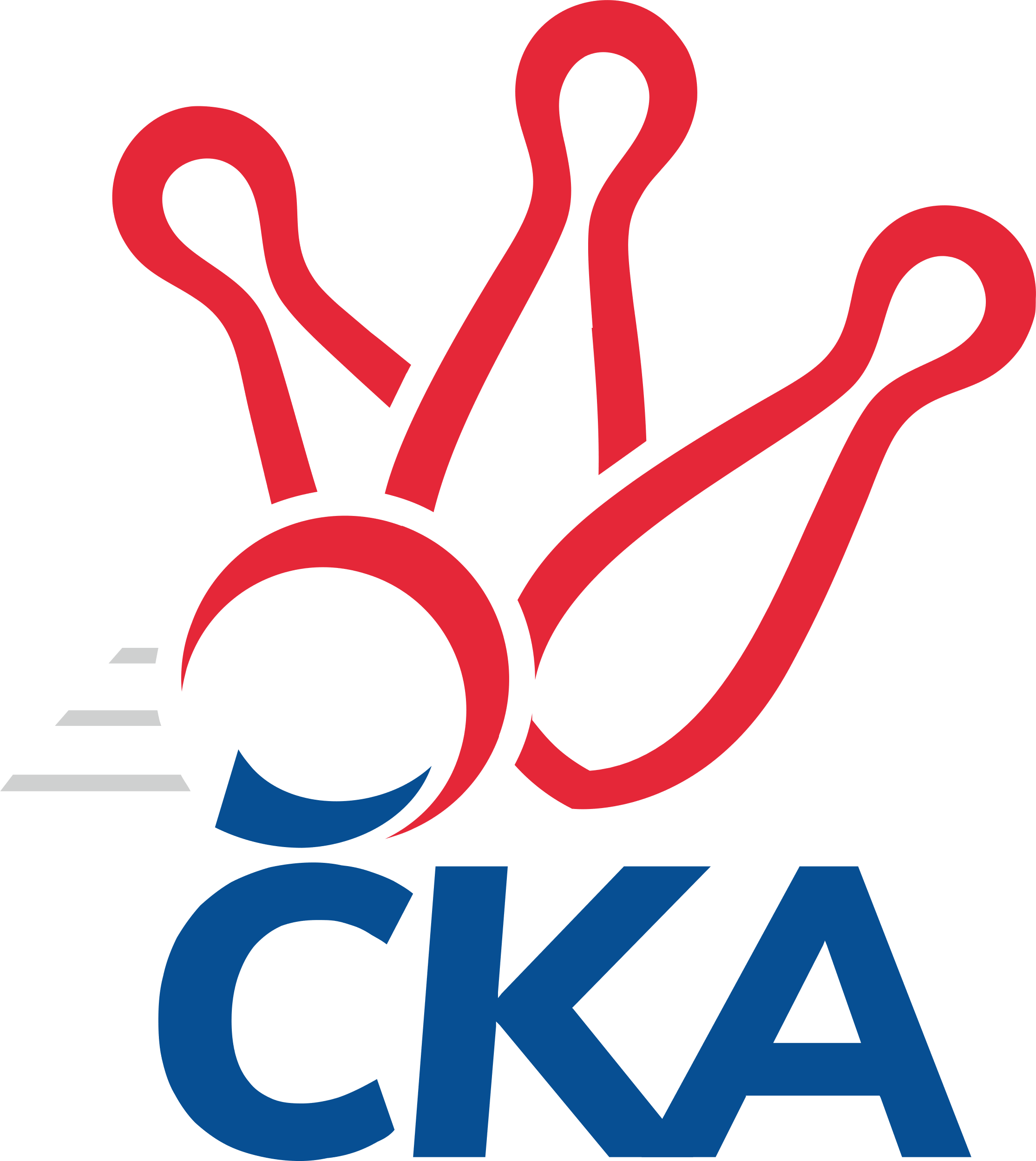 Č. 2Ročník 2023/2024	24.9.2023Nejlepšího výkonu v tomto kole: 1687 dosáhlo družstvo: TJ Teplice Letná1.KLD A 2023/2024Výsledky 2. kolaSouhrnný přehled výsledků:Kuželky Jiskra Hazlov 	- SKK Podbořany	0:2	1581:1627		24.9.TJ Sokol Kdyně	- TJ Lokomotiva Ústí n. Labem	2:0	1579:1428		24.9.CB Dobřany	- Kuželky Aš	0:2	1562:1649		24.9.TJ Teplice Letná	- TJ Lomnice	2:0	1687:1524		24.9.Tabulka družstev:	1.	TJ Teplice Letná	2	2	0	0	4 : 0 	 	 1668	4	2.	Kuželky Aš	2	2	0	0	4 : 0 	 	 1618	4	3.	TJ Sokol Kdyně	2	2	0	0	4 : 0 	 	 1602	4	4.	SKK Podbořany	2	1	0	1	2 : 2 	 	 1597	2	5.	Kuželky Jiskra Hazlov	2	1	0	1	2 : 2 	 	 1500	2	6.	TJ Lomnice	2	0	0	2	0 : 4 	 	 1471	0	7.	TJ Lokomotiva Ústí n. Labem	2	0	0	2	0 : 4 	 	 1389	0	8.	CB Dobřany	2	0	0	2	0 : 4 	 	 1290	0Podrobné výsledky kola:	 Kuželky Jiskra Hazlov 	1581	0:2	1627	SKK Podbořany	Vendula Suchánková	111 	 131 	 131 	125	498 	  	 520 	 138	123 	 133	126	David Marcelly	Dominik Wittwar	151 	 140 	 142 	140	573 	  	 426 	 112	110 	 107	97	Jonáš Růt	Kristýna Repčíková	123 	 110 	 99 	128	460 	  	 544 	 130	130 	 138	146	Jakub Rada	Filip Střeska	150 	 126 	 127 	107	510 	  	 563 	 160	138 	 122	143	Leona Radovározhodčí: Michael WittwarNejlepší výkon utkání: 573 - Dominik Wittwar	 TJ Sokol Kdyně	1579	2:0	1428	TJ Lokomotiva Ústí n. Labem	Tomáš Benda	116 	 128 	 132 	107	483 	  	 483 	 117	123 	 111	132	Filip Exner	Matěj Chlubna	116 	 147 	 145 	139	547 	  	 527 	 129	131 	 130	137	Kateřina Holubová	Anna Löffelmannová	124 	 151 	 137 	137	549 	  	 418 	 114	101 	 114	89	Vít Sekyra	nikdo nenastoupil	 	 0 	 0 		0 	  	 411 	 110	103 	 106	92	Adam Stehlíkrozhodčí: Eva KotalováNejlepší výkon utkání: 549 - Anna Löffelmannová	 CB Dobřany	1562	0:2	1649	Kuželky Aš	Anežka Blechová	108 	 142 	 121 	154	525 	  	 515 	 122	125 	 129	139	Karel Stehlík	Valerie Vaněčková	157 	 129 	 127 	117	530 	  	 601 	 128	162 	 166	145	Radek Duhai	Jáchym Kaas	133 	 101 	 135 	138	507 	  	 533 	 114	137 	 126	156	Štěpán Drofa	Lada Hessová	130 	 119 	 117 	125	491 	  	 496 	 134	127 	 119	116	Vít Veselýrozhodčí: Milan VrabecNejlepší výkon utkání: 601 - Radek Duhai	 TJ Teplice Letná	1687	2:0	1524	TJ Lomnice	Vojtěch Filip	134 	 141 	 140 	127	542 	  	 461 	 115	107 	 110	129	Barbora Šimáčková	Tomáš Rabas	122 	 130 	 162 	130	544 	  	 553 	 132	134 	 140	147	David Hlaváč	David Horák	152 	 139 	 164 	146	601 	  	 510 	 132	110 	 123	145	Jan Ritschel	nikdo nenastoupil	 	 0 	 0 		0 	  	 459 	 108	131 	 115	105	Šárka Cholopovovározhodčí: Sabina FormánkováNejlepší výkon utkání: 601 - David HorákPořadí jednotlivců:	jméno hráče	družstvo	celkem	plné	dorážka	chyby	poměr kuž.	Maximum	1.	David Horák 	TJ Teplice Letná	601.00	377.0	224.0	2.0	1/1	(601)	2.	Radek Duhai 	Kuželky Aš	569.50	363.5	206.0	4.0	2/2	(601)	3.	Anna Löffelmannová 	TJ Sokol Kdyně	563.50	380.5	183.0	6.0	2/2	(578)	4.	Tomáš Rabas 	TJ Teplice Letná	555.00	366.0	189.0	6.0	1/1	(566)	5.	Vojtěch Filip 	TJ Teplice Letná	548.50	353.0	195.5	6.5	1/1	(555)	6.	Dominik Wittwar 	Kuželky Jiskra Hazlov 	547.50	361.0	186.5	4.5	2/2	(573)	7.	Jakub Rada 	SKK Podbořany	539.00	358.0	181.0	5.0	2/2	(544)	8.	Leona Radová 	SKK Podbořany	531.00	367.0	164.0	7.5	2/2	(563)	9.	Matěj Chlubna 	TJ Sokol Kdyně	530.50	350.5	180.0	6.5	2/2	(547)	10.	Michal Šimsa 	TJ Teplice Letná	528.00	348.0	180.0	7.0	1/1	(528)	11.	David Marcelly 	SKK Podbořany	527.00	358.5	168.5	7.0	2/2	(534)	12.	Vít Veselý 	Kuželky Aš	519.50	370.5	149.0	7.0	2/2	(543)	13.	Jáchym Kaas 	CB Dobřany	512.50	353.5	159.0	7.5	2/2	(518)	14.	Štěpán Drofa 	Kuželky Aš	512.50	359.5	153.0	11.5	2/2	(533)	15.	Anežka Blechová 	CB Dobřany	512.00	356.5	155.5	16.5	2/2	(525)	16.	Karel Stehlík 	Kuželky Aš	510.00	365.0	145.0	11.0	2/2	(515)	17.	David Hlaváč 	TJ Lomnice	508.50	352.0	156.5	10.5	2/2	(553)	18.	Tomáš Benda 	TJ Sokol Kdyně	508.00	353.5	154.5	8.0	2/2	(533)	19.	Jan Ritschel 	TJ Lomnice	506.50	357.5	149.0	10.0	2/2	(510)	20.	Filip Exner 	TJ Lokomotiva Ústí n. Labem	493.50	346.5	147.0	12.0	2/2	(504)	21.	Martin Lukeš 	TJ Teplice Letná	492.00	343.0	149.0	14.0	1/1	(492)	22.	Filip Střeska 	Kuželky Jiskra Hazlov 	477.50	332.5	145.0	10.5	2/2	(510)	23.	Vendula Suchánková 	Kuželky Jiskra Hazlov 	468.50	329.0	139.5	13.0	2/2	(498)	24.	Kristýna Repčíková 	Kuželky Jiskra Hazlov 	456.00	326.0	130.0	12.5	2/2	(460)	25.	Jonáš Růt 	SKK Podbořany	432.50	312.0	120.5	15.5	2/2	(439)	26.	Adam Stehlík 	TJ Lokomotiva Ústí n. Labem	430.50	313.0	117.5	18.5	2/2	(450)	27.	Vít Sekyra 	TJ Lokomotiva Ústí n. Labem	406.50	297.0	109.5	19.0	2/2	(418)		Valerie Vaněčková 	CB Dobřany	530.00	375.0	155.0	16.0	1/2	(530)		Kateřina Holubová 	TJ Lokomotiva Ústí n. Labem	527.00	353.0	174.0	6.0	1/2	(527)		Lada Hessová 	CB Dobřany	491.00	368.0	123.0	9.0	1/2	(491)		Barbora Šimáčková 	TJ Lomnice	461.00	330.0	131.0	14.0	1/2	(461)		Šárka Cholopovová 	TJ Lomnice	459.00	350.0	109.0	18.0	1/2	(459)		Kryštof Prouza 	TJ Lomnice	451.00	329.0	122.0	15.0	1/2	(451)		Kristýna Prouzová 	TJ Lomnice	438.00	328.0	110.0	21.0	1/2	(438)Sportovně technické informace:Starty náhradníků:registrační číslo	jméno a příjmení 	datum startu 	družstvo	číslo startu
Hráči dopsaní na soupisku:registrační číslo	jméno a příjmení 	datum startu 	družstvo	24890	David Horák	24.09.2023	TJ Teplice Letná	Program dalšího kola:3. kolo1.10.2023	ne	10:00	SKK Podbořany - TJ Teplice Letná	1.10.2023	ne	10:00	TJ Lomnice - CB Dobřany	1.10.2023	ne	10:00	TJ Lokomotiva Ústí n. Labem - Kuželky Jiskra Hazlov 	1.10.2023	ne	10:00	Kuželky Aš - TJ Sokol Kdyně	Nejlepší šestka kola - absolutněNejlepší šestka kola - absolutněNejlepší šestka kola - absolutněNejlepší šestka kola - absolutněNejlepší šestka kola - dle průměru kuželenNejlepší šestka kola - dle průměru kuželenNejlepší šestka kola - dle průměru kuželenNejlepší šestka kola - dle průměru kuželenNejlepší šestka kola - dle průměru kuželenPočetJménoNázev týmuVýkonPočetJménoNázev týmuPrůměr (%)Výkon2xRadek DuhaiAš6011xDavid HorákTeplice117.746011xDavid HorákTeplice6012xDominik WittwarHazlov 116.245731xDominik WittwarHazlov 5731xLeona RadováPodbořany114.215631xLeona RadováPodbořany5632xRadek DuhaiAš112.866011xDavid HlaváčLomnice5531xJakub RadaPodbořany110.365442xAnna LöffelmannováKdyně5491xDavid HlaváčLomnice108.33553